ČETRTEK, 2. 4.MATEMATIKAKVADRATSLOVENŠČINAVELIKA TISKANA ČRKA K  LIKOVNA UMETNOSTSONČEN, DEŽEVEN DAN – RISANJEKvadratNa mizo položite like, ki jih je učenec izdelal. Poišče naj vse kvadrate.S svojimi besedami opiše kvadrat.Pripravi šablono in na njej poišče kvadrata. Pove, v čem sta si enaka, v čem se razlikujeta. SDZ 2, str. 62Naloga na rumenem poljuOgleda si narisane kvadrate.Pove, po čem se liki razlikujejo (po barvi, velikosti, legi), v čem so si podobni (po obliki).1. nalogaPreberete navodilo in se pogovorita o reševanju – poišče kvadrate in jih pobarva. Reši nalogo.Preverite rešitve tako, da prešteje pobarvane kvadrate in pove, katerih likov ni pobarval.2. nalogaPreberete navodilo in se pogovorita o reševanju – kako s šablono narišemo lik in kako ga pobarvamo; kako prostoročno narišemo lik in ga pobarvamo.Reši nalogo.       Po navodilih opravi nalogo.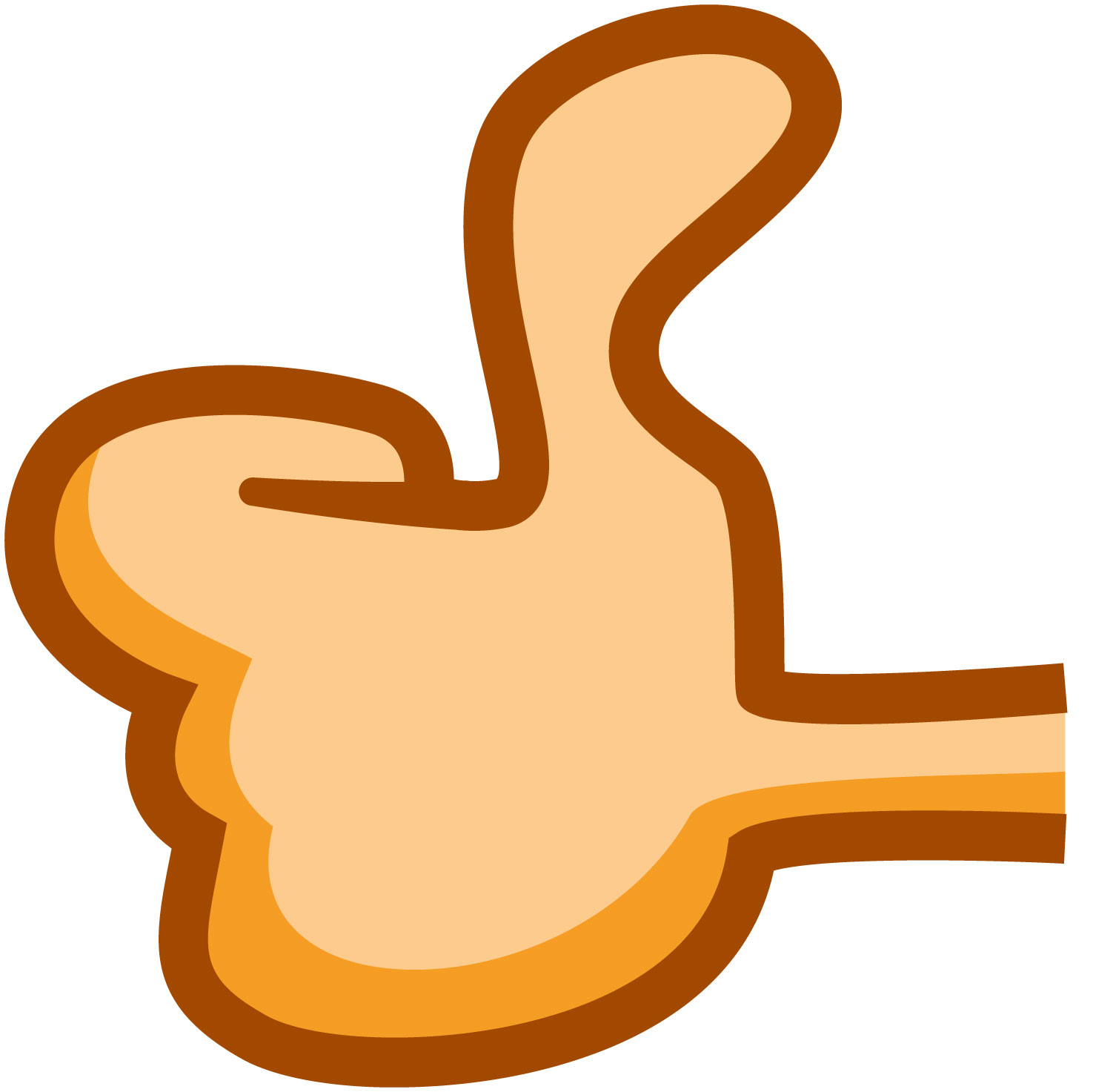 Učenec odpre DZO na strani 26.Učencem demonstrirate izgovor glasu za črko K.DZO, str. 26, 27Preberite navodilo v oblačku.Poimenuje sličice.Glaskuje besedo za posamezno sličico, določi mesto glasu K v besedi. V okencih ob sličici označi mesto glasu.Ogleda si poteznost pisanja črke K.Črko K napišemo na papir.Učenec vadi pisanje črke K po zraku/po mizi//na papir/v zdrob/… pozorni ste na poteznost.Napiše črko v DZO. Pozorni ste na poteznost, držo pisala, sedenje, razmak med črkami, obliko črk, orientacijo na listu.Učenec odpre DZO na strani 26.Učencem demonstrirate izgovor glasu za črko K.DZO, str. 26, 27Preberite navodilo v oblačku.Poimenuje sličice.Glaskuje besedo za posamezno sličico, določi mesto glasu K v besedi. V okencih ob sličici označi mesto glasu.Ogleda si poteznost pisanja črke K.Črko K napišemo na papir.Učenec vadi pisanje črke K po zraku/po mizi//na papir/v zdrob/… pozorni ste na poteznost.Napiše črko v DZO. Pozorni ste na poteznost, držo pisala, sedenje, razmak med črkami, obliko črk, orientacijo na listu.Učenec odpre DZO na strani 26.Učencem demonstrirate izgovor glasu za črko K.DZO, str. 26, 27Preberite navodilo v oblačku.Poimenuje sličice.Glaskuje besedo za posamezno sličico, določi mesto glasu K v besedi. V okencih ob sličici označi mesto glasu.Ogleda si poteznost pisanja črke K.Črko K napišemo na papir.Učenec vadi pisanje črke K po zraku/po mizi//na papir/v zdrob/… pozorni ste na poteznost.Napiše črko v DZO. Pozorni ste na poteznost, držo pisala, sedenje, razmak med črkami, obliko črk, orientacijo na listu.Delo pod neposrednim vodstvom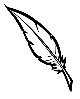 Delo pod posrednim vodstvom starša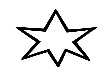 Samostojno delo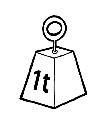       DZO, str. 26Učenec pove besedo za sličico in prvo črko vpiše v okence.      Dopolni odgovor.      Glasno bere besede.Izbere si tri besede in jih prepiše v zvezek. K besedi nariše ustrezno sličico.      DZO, str. 26Učenec pove besedo za sličico in prvo črko vpiše v okence.      Dopolni odgovor.      Glasno bere besede.      DZO, str. 27      Glasno bere slikopis.V slikopisu podčrta ime dečka.        DZO, str. 26Učenec pove besedo za sličico in prvo črko vpiše v okence.      Dopolni odgovor.      DZO, str. 27Glasno bere slikopis.Glasno bere besedilo. Pove, kaj si je zapomnili o Petru.Natančno prebere povedi in jih nariše.Dodatne naloge:Na barvnem zgornjem robu, pri črki K, v      okenca napiše         besede za sličice.Risanje z lesenimi barvicami ali voščenkami, kar imate doma…Pogovorita se o barvah; kakšne so ob sončnem vremenu, kakšne ob deževnem.Pojasnite, da so barve lahko žive, pestre; lahko pa umirjene, temnejše, manj pestre.Učenec v okolici (na oblačili, opremi …) pokaže nekaj živih in nekaj umirjenih barv.List papirja prepogne na dva enaka dela. Na eni strani z živimi barvami nariše prizor, ki se dogaja na sončen dan; na drugi pa z umirjenimi barvami upodobi prizor, povezan z deževnim dnem. Barve lahko meša. To smo že delali v šoli. Spodbujajte ga, naj bo vztrajen pri risanju.Dela samostojno.Risbo spredaj na majhno podpiše.Izdelek pospravi v mapo in bo ga prinesel v šolo… 